　　　　　　日本技術士会　中部本部　愛知県支部 ワークショップ　　　          (2019年度　愛知県支部　社会貢献委員会主催　企業活動研究会企画)テーマ「IoT時代の企業リスクと技術者」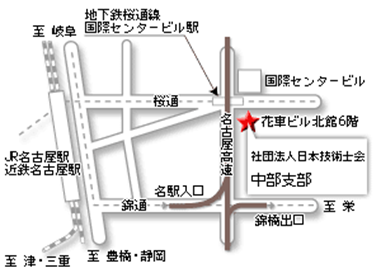 